IM UFO IN BRUNECK WIRD AM 9. MÄRZ WIEDER RAGGAE GESPIELT -RAGGABUND BEIM ZWEITEN SÜDTIROLER KONZERT DER #UPLOADONTOUR!Am Freitag, den 9. März 2018, werden im UFO Bruneck wieder einmal drei Newcomer-Bands von UploadSounds auf der Bühne stehen. Die Tiroler Lookino werden die Aufgabe haben, das Publikum aufzuwärmen. Dann kommen die Südtiroler Mountain Reggae Crew dran. Den Abschluss der drei UploadSounds-Talente werden die Trentiner Caina & Band übernehmen bevor sie die Bühne dem Headliner Raggabund übergeben.'Raggabund', das sind die zwei Brüder Paco Mendoza und Don Caramelo. Gemeinsam lassen sie die Rhythmen des lateinischen Reggae und der Dancehall-Musik verschmelzen. Ihre Supportband sind die The Dubby Conqueros (Gewinner des Europäischen Reggae Wettbewerbs). Paco Mendoza, der kürzlich sein Solisten-Album "Conciente y Positivo" veröffentlichte, ist ein vielseitiger Künstler. Er ist nicht nur als Sänger und Musiker aktiv, sondern auch als Komponist und Radiomoderator. Sein Stück “La Frekuencia” wurde im Film “The Counselor” von Ridley Scott gespielt. Auf dem aktuellen Album „Buona Medicina“ befinden sich 13 Songs voller warmer, analoger Sounds, die von jazzigen Tönen bis hin zu pumpenden Basslines reichen. Die Münchener fuzionieren hier ihre Liebe zu Reggae und Latinbeats zu einer feinen Melange aus organischen Sounds und handgemachten Grooves. Die neue Produktion ist eine Hommage an die Anfänge des Offbeats: die originäre Cumbia oder der jamaikanische Roots-Reggae. Mitgewirkt hat dabei eine bunte Mischung an Künstlern wie Lengualerta (Mexico), Maria Rui (Portugal), Sebastian Sturm (Deutschland), De Luca (Italien) und auch befreundete Musiker von Les Babacools und Jamaram. Die Texte von Raggabund sind sehr tiefgründig. Konsequent beziehen Paco und Caramelo Position zu politischen und sozialen Aspekten ohne besserwisserisch und belehrend den Zeigefinger zu erheben. Freiheit oder Sicherheit? Wirtschaftswachstum oder Ökologie? Konsum oder Moral? In diesen Spannungsfeldern finden die Brüder viel Material um das Leben in unserer Alltagswelt zu hinterfragen und es gelingt ihnen dabei äußerst abwechslungsreich zu bleiben. Themen wie Lebenslust, Liebe oder Sehnsucht finden stets die passende Musik, ohne aufgesetzt zu wirken. Ob kritisch oder unterhaltend wirken Raggabund immer absolut authentisch: eine gelungene Mischung aus Punchline, Poesie und positiver Message. Live sollte man Raggabund auf keinen Fall verpassen. Hier bieten die beiden Brüder eine Dancehallparty vom Feinsten! Ihr musikalisches Talent, sowie die jahrelange Konzerterfahrung zeigen sich bei jeder Show aufs Neue. Ob auf Deutsch, Spanisch oder Englisch, begeistern und bewegen Raggabund ihr Publikum mit einer Stilvielfalt von Gitarrenakustik über Accapella-Scatches bis hin zu harten Raggamuffin-Beatbox-Exzessen.UFO in Bruneck (BZ), Josef-Ferrari-Straße, 20; Entry: 5,00 €; Doors open: 20:00 UhrOrganisiert von Uploadsounds in Zusammenarbeit mit Miracle Hill, UFO, PFS eventsDie Teilnahme an UploadSounds ist gratis und schnell erledigt. Einfach bei www.uploadsounds.eu reinklicken, das Anmeldeformular direkt online ausfüllen, einen in Eigenkomposition geschriebenen Song hochladen und schon hat man mit ein bisschen Glück die Chance ausgewählt zu werden, um bei einem Konzert der UploadOnTour auf der Bühne zu stehen. Alle Konzerttermine der #UploadOnTour gibt es hier >> www.uploadsounds.eu.Bis zum 30. März können die Bands ihre eigenen Projektideen einreichen, um am Call#1 2018 teilzunehmen. Hiermit werden den jungen Musikerinnen und Musikern weitere Werkzeuge in die Hand gegeben, um ihre Weiterbildung, Professionalisierung, Bewerbung und den Export ihrer Musik voranzutreiben. Unter den eingereichten Projektideen werden drei ausgewählt, die sich über eine Kostenbeteilung an den Realisierungsspesen von bis zu 3.000 Euro freuen können. Einsendeschluss der Projektideen ist der 30. März 2018. Die teilnehmenden Projekte müssen bis zum 31. August abgeschlossen sein. www.uploadsounds.eu - info@uploadsounds.euhttp://www.facebook.com/uploadsounds - https://twitter.com/UploadSounds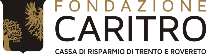 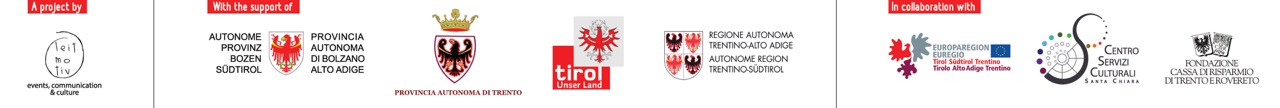 